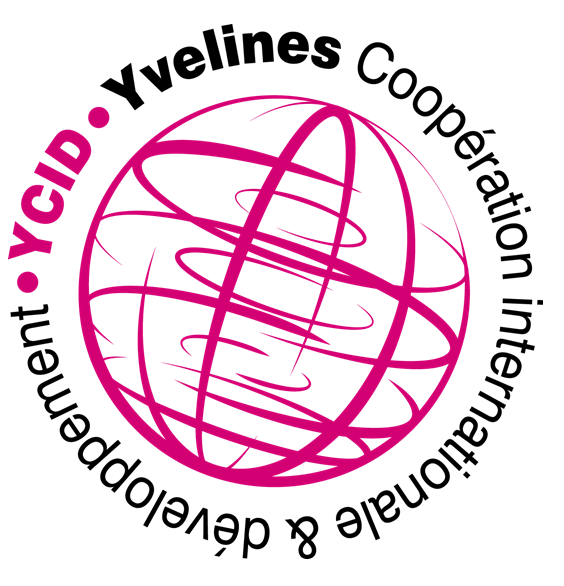 Bourses individuelles jeunesCITOYENS DES YVELINES, ACTEURS DU MONDE « CYAM »FORMULAIRE POUR LA DEMANDE D’UNE BOURSEDéposé parNOMADRESSEDossier transmis le DATE DE L’ENVOIFormulaire à renvoyer avant le 1er mars 2023 (inclus) par mail en format word à gipycid@yvelines.frATTENTION : pour un même projet, 3 candidatures maximum peuvent être présentées, à raison d’un dossier par candidat. Certains éléments du dossier peuvent être rédigés en commun.SOMMAIREFiche de synthèse de la mission	3PARTIE A : Renseignements administratifs	4PARTIE B : Description de la mission	7PARTIE C : Sensibilisation locale au développement	10PARTIE D : Signatures	12Liste des pièces annexes à fournir	14Le Règlement général sur la protection des données (RGPD) est entré en application le 25 mai 2018. Conformément à celui-ci, les données personnelles recueilles sur ce formulaire ne seront utilisées que dans le cadre de vos relations administratives avec YCID, ne feront pas l’objet d’un traitement automatisé, et ne seront pas transmises à des tiers. Vous disposez d’un droit d’accès, de modification, de rectification et de suppression des données vous concernant. Si vous souhaitez exercer ce droit et obtenir communication des informations vous concernant, veuillez-vous adresser à GIP « Yvelines coopération internationale et développement » Hôtel du département – 2 place André Mignot – F-78000 VERSAILLES ou à gipycid@yvelines.fr.FICHE DE SYNTHESE DE LA MISSIONBudget prévisionnel de la mission (en euros)Partie A : RENSEIGNEMENTS ADMINISTRATIFS SUR LE DEMANDEURPrésentation du demandeur.  Présentation de la structure partenaire de la mission en France (le cas échéant). La structure partenaire en France est celle qui organise la mission, ou qui bénéficie de la mission. Il n’y a pas obligatoirement de structure partenaire en France. Les partenaires financiers ou sponsors ne sont pas considérés ici comme les structures partenaires. S’il y en a plusieurs, merci de reproduire ce cadre en autant d’exemplaires que nécessaire.Présentation de la structure partenaire de la mission à l’étranger (le cas échéant). La structure partenaire à l’étranger est celle qui a pu définir la mission, ou qui bénéficie de la mission. Il n’y a pas obligatoirement de structure partenaire à l’étranger. Les partenaires financiers ou sponsors ne sont pas considérés ici comme les structures partenaires. S’il y en a plusieurs, merci de reproduire ce cadre en autant d’exemplaires que nécessaire. Partie B : DESCRIPTION DE LA MISSIONDonnées générales. Description de la mission. Budget prévisionnel. NB : les dépenses et recettes valorisées ne doivent pas être mentionnées dans ce tableau. Par exemple : si une Mairie vous prête une salle gratuitement, vous ne devez pas le mentionner dans ce tableau. Les valorisations sont à renseigner dans le tableau suivant.Valorisations. Partie C : SENSIBILISATION LOCALE AU DEVELOPPEMENTMise en valeur de la mission. Sensibilisation en Yvelines. Partie D : SIGNATURESA l’attention de Monsieur le Président d’YCIDJe soussigné(e) Prénom NOM, domicilié Adresse , sollicite d’YCID une bourse d’un montant de Montant bourse€, pour la réalisation du projet Titre du projet dont le démarrage est prévu DATE pour une durée de Durée. En cas d’obtention de cette bourse, je m’engage à : Faire figurer le logo d’YCID sur les supports matériels et transmettre régulièrement par e-mail des informations sur la progression du projet (gipycid@yvelines.fr) ;Remettre au plus tard un an après l’attribution de la bourse un rapport d’exécution de la mission (description, résultats, bilan financier, photographies en annexe) ;  Participer à toute manifestation susceptible d'être organisée par YCID à sa demande expresse ;Souscrire toutes les polices d’assurance nécessaires garantissant la responsabilité exclusive des participants dans la conduite et réalisation du projet et excluant intégralement, et sous toutes conditions, la recherche de responsabilité d’YCID ;Réaliser le projet subventionné dans sa totalité ou avertir YCID, dans l'hypothèse où sa mise en œuvre se trouvait compromise, par lettre recommandée avec accusé de réception ; En cas d’annulation totale ou partielle de la mission, à rembourser YCID du montant de la bourse perçue, déduction faite des frais déjà engagés sur production de justificatifs,J’autorise YCID à communiquer sur le projet une fois la bourse attribuée.Fait à Ville, le DateSIGNATURELISTE DES PIECES ANNEXES A FOURNIR En complément du formulaire de demande de bourse, le demandeur doit fournir les éléments suivants :Nom, âge et adresse du demandeur·seNom et adresse de la (des) structure(s) pour laquelle la mission est effectuée (France et/ou étranger)Titre de la missionLocalisation de la missionDescriptif succinct de la mission (5 lignes)Durée de la mission (et dates prévisionnelles)DEPENSESRECETTESFrais de voyage (visa, passeport, billets…)Apport du demandeur·seFrais de séjour (hébergement, transport local…)Apport de la structure partenaire en FranceIndemnité versée au demandeur (le cas échéant)Apport de la structure partenaire à l’étrangerAutres frais liés à la mission Bourse YCIDAutres apports en FranceAutres apports à l’étrangerTOTALTOTALNOM – Prénom NOM – Prénom Adresse de résidence Adresse de résidence Adresse de correspondance (si différent)Adresse de correspondance (si différent)Date de naissance / âgeDate de naissance / âgeStatut actuel du demandeur Statut actuel du demandeur  Etudiant(e) Salarié(e) Sans emploi  Autre, préciser : Statut du demandeur lors de la missionStatut du demandeur lors de la mission Stagiaire Volontaire de solidarité internationale Volontaire en entreprise/en administration Volontaire de service civique  Bénévole Autre, préciser : Nom de la structureObjet statutaire de la structureAdresse de la structureNOM et prénom du Président(e)NOM et prénom du référent(e) pour la mission Coordonnées (mail et téléphone) du référent(e) pour la mission Nom de la structureObjet statutaire de la structureAdresse de la structureNOM et prénom du Président(e)NOM et prénom du référent(e) pour la mission Coordonnées (mail et téléphone) du référent(e) pour la mission Localisation du projet(Veuillez préciser au maximum les niveaux géographiques : région, département, commune, village…)Historique préalable à votre intervention (le cas échéant)(Veuillez préciser si vous venez appuyer ou compléter une intervention existante, menée par votre structure partenaire en France ou à l’étranger, ou par un tiers. Décrivez également quoi consiste l’intervention qui a été réalisée avant votre participation.)Identification du besoin(Quel est le besoin concret auquel votre mission entend répondre ? Comment ce besoin a-t-il été identifié ?)Identification de la mission(Comment la mission a-t-elle été définie, par qui, et quel a été votre rôle pour la définir ?) Objectif(s) de la mission(Quelle est la finalité générale de votre mission au regard de la lutte contre la pauvreté ? Quels sont les objectifs opérationnels et précis que vous vous donnez dans le cadre de cette finalité ?) Résultats attendus(Quel sera l’impact de cette mission ?) Activités à conduire(Quels sont les principales activités que vous aurez à conduire au cours de votre mission ?)Durée globale de de la mission(Période durant laquelle vous exercerez la mission, en France et à l’étranger. Préciser s’il existe des phases. Indiquez la date de démarrage prévue pour la mission.)DEPENSESEn eurosRECETTESEn eurosFrais de voyageApport du demandeurVisaApport de la structure partenaire en FranceVaccinationApport de la structure partenaire à l’étrangerPasseportBourse YCIDBillets de transportAutres apports en France (à détailler)AutresFrais de séjourFrais d’hébergementFrais de restaurationTransport localAutresAutres apports à l’étranger (à détailler)Indemnité versée au demandeurAutres frais liés à la mission (à détailler)TOTALTOTALVous pouvez ci-dessous apporter des explications sur les autres frais liés à la mission : Vous pouvez ci-dessous indiquer quels sont les apports en nature éventuels dont bénéficiera la réalisation de la mission : Comment comptez-vous mettre en valeur cette mission dans la suite de votre expérience de formation ou professionnelle ? Comment comptez-vous mettre en valeur la participation d’YCID à la réalisation de cette mission ?  Mentionnez les réseaux sociaux du projet le cas échéant. Si vous souhaitez être identifié(e) sur les publications d’YCID, ajoutez vos réseaux personnels : Envisagez-vous d’effectuer la restitution de votre mission en Yvelines, et sous quelle forme ? Vérification par le demandeurVérification par YCIDCurriculum Vitae du demandeurLettre de motivation du demandeur Lettres de soutien des structures partenairesRIB du demandeurCopie d’un justificatif de domicile Copie d’un document d’identité (CNI, passeport) 